Publicado en Sevilla el 05/07/2024 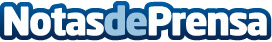 Sevilla tendrá un Consejo Municipal del FlamencoLa Cantaora se hace eco de la información lanzada por La Voz del Sur sobre la nueva creación de un consejo del flamenco en la ciudadDatos de contacto:Tablao Flamenco La CantaoraTablao Flamenco La Cantaora622 724 872Nota de prensa publicada en: https://www.notasdeprensa.es/sevilla-tendra-un-consejo-municipal-del Categorias: Música Andalucia Entretenimiento http://www.notasdeprensa.es